Phonics option 2 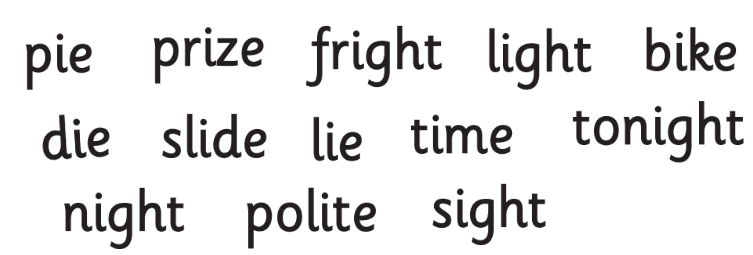 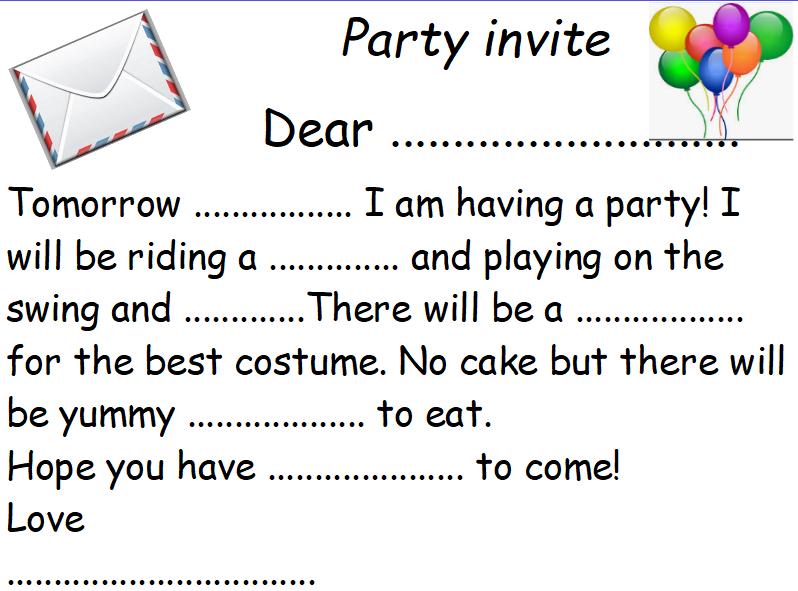 